Игра-практикум «Зажжём костёр вместе!»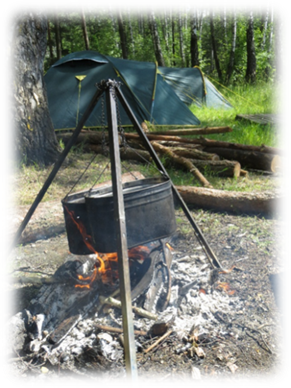 Автор: Пешко О. С., учитель истории.Цель: в игровой форме провести подготовку детей к предстоящему походу.Задачи:- ознакомить учащихся с видами костров по назначению, способами растопок, видами костров по форме;-способствовать формированию навыков туристской техники, ЗОЖ, знаний основ безопасной жизнедеятельности;-способствовать формированию чувства бережного отношения к природе, также таких качеств как любознательность, организованность.Оборудование: мультимедийная презентация, карандаши или хворост для практического занятия.Введение. Наше занятие состоит из двух частей: первая теоретическая – изучение видов костров по назначению, способам растопок, видов костров по форме, а также знакомство с правилами безопасного поведения при разжигании костров; она пройдёт в виде презентации.Вторая часть - практическая, в виде игры. Проверка и закрепление полученных знаний, которые понадобятся в предстоящем походе и в повседневной жизни.Этап теоретический. Сопровождается показом слайдов.Невозможно представить туристический поход без костра. Туристы чаще всего используют следующие виды костров по назначению:костер для приготовления пищи,сигнальный костер,костер для обогрева и сушки одежды,праздничный костер.Итак, с чего начнём?Дрова для костра. Одним из самых важных моментов при раскладке костра является правильный выбор топлива. Не стоит рубить на дрова растущие деревья. Во-первых, это вредит природе, во-вторых, зеленые ветки дают больше дыма, чем огня. Используйте в качестве топлива высохшие ветви и сухостой.Старайтесь собрать березовые или ольховые дрова, а также дрова смолистых  хвойных (ель, сосна). Использовать для костра рябину, черемуху, лиственницу и осину нецелесообразно – они дают мало тепла.Если вы идете по местности, где нет деревьев, костер можно разжечь из торфа, травы, кизяка (высохший помет животных).Разжигаем костёр. Первым делом желательно выбрать для костра место. На привале место очищается от сухой травы и горючего мусора. Примите меры, чтобы огонь не перекинулся на кусты и деревья. Если вы собираетесь разводить костер на снегу или влажной почве – не забудьте подготовить под него площадку из камней или бревен.При разжигании костра важным моментом является выбор растопки. Чем быстрее и устойчивее загорается растопка, тем больше вероятность, что костер быстро запылает.Обычно для разжигания используют следующие виды растопок:гнилушки. Даже в дождь можно обрезать влажные части и внутри будет сухая гнилушка;пух растений и птиц;кусочки коры;высохшие грибы-дождевики;лишайники и папоротники;смола сосны–живица;щепки и стружки сухого дерева.Растопка складывается шатром или между бревнами. На нее ложатся небольшие веточки, а затем ветки побольше.Виды костров. Какой костер разжигать, решайте в зависимости от условий и требований:«колодец» (поленья, сложенные срубом) – пламя будет низким и широким;«таежный» из двух уложенных одно на другое бревен – горит в течении 9-10 часов, требует незначительного ухода. Делается он так: возьмите два бревна диаметром 25-30 см, стешите у них одну сторону топором и надрубите по месту теса. Одно бревно, более толстое, положите на землю, а второе на него тесом друг к другу. Между бревен прокладывается растопка. Зажигать такой костер желательно сразу по всей длине;«нодья» раскладывают в том случае, когда нужен длительный обогрев. Два толстых бревна надрубите по длине и положите надрубами друг к другу. Третье бревно кладите сверху. Между нижними бревнами поместите растопку. Уровень жара этого костра регулируется расстоянием между нижними бревнами. Горит такой костер несколько часов;«полинезийский» костер лучше всего использовать в условиях, когда желательно остаться незамеченными или когда нужно много золы и углей. Выройте две небольшие ямки, соединенные узким каналом. Стенки одной из них выложите камнями или поленьями и на дне разведите огонь. Такой костер потребляет сравнительно мало дров;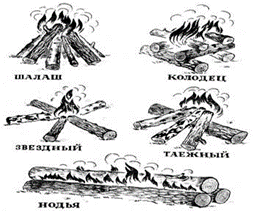 «звездный» костер удобно использовать ночью. Для его разжигания несколько толстых поленьев укладываются концами друг к другу. По мере необходимости просто продвигайте поленья к центру;«охотничий» делается так: на землю или подложку положите бревно, на него концами еще два бревна с разных сторон. Зажигается место соприкосновения бревен. Продвигайте по мере сгорания бревна вперед, и этот костер будет Вас греть примерно 6-8  часов. Подчеркнём , что все указанные виды работ требуют тщательного соблюдения техники безопасности: начиная от «заваливания» сушины, оканчивая работой с пилой и топором. Особенно обращаем внимание на необходимость использования соответствующего кострового снаряжения и применения костровых рукавиц дежурными во избежание ожоговДля освещения праздничного туристского мероприятия, для просушивания одежды часто используют костры «таежный», «шалаш», «нодья» (с большим, жарким пламенем). Сигнальные костры могут быть хорошо горящими или дымными, в зависимости от условий сигнализации.Для приготовления пищи чаще используются небольшие костры с укладкой дров в форме колодца. Над ним удобно подвешивать котлы, он относительно «низкий», хорошо поддерживает горение.Как развести костер? При разведении костра в теплое время года следует сделать это так, чтобы нанести наименьший ущерб окружающей природной среде и соблюдать весь комплекс противопожарных мероприятий: окопать костер, не разводить его вблизи палаток и сухостоя, следить за костром во все время использования, тщательно затушить костер после использования.При разведении костра в зимний период вначале надо расчистить место для него от снега. В случае глубокого снежного покрова костер можно разводить на основании из бревен (валежника). Однако наилучшим решением проблемы разведения костра зимой и приготовления пищи – является применение костровой сетки (рисунок) Сетка изготавливается (плетется) из стальной мягкой проволоки (0.5мм) с некрупными ячейками (около 10х10мм) в виде прямоугольника с размерами достаточными для разведения относительно небольшого костра (примерно 50 х 80см). Она растягивается над поверхностью снега и закрепляется между двух деревьев. Применение костровой сетки, кроме удобства, создания условий для устойчивого горения костра, еще и сохраняет естественный растительный покров.Маленькие советыУдобнее всего разводить костер спичками. Для того, чтобы уберечь спички от сырости перед походом обмакните каждую в парафин или воск. После высыхания такие спички удобно носить в закрытой пробкой гильзе.Чтобы направить тепло в нужном направлении воспользуйтесь отражателем. Это может быть кусок жести или другой негорючий материал. Он также поможет прикрыть костер от ветра.На ночь костер безопаснее гасить, но угли можно засыпать золой. Тогда утром Вы сможете откопать их и раздуть огонь снова.Маленький костер легче разводить и поддерживать, чем большой. Несколько небольших костров, расположенных вокруг, в холодную погоду дадут больше тепла, чем один большой.ПУСТЬ ВАШ КОСТЕР ГОРИТ ЯРКО И ЖАРКО !Второй этап: практическийРазбиваем детей на мини-группы.1 Задание. Раздаю карандаши или хворост, имитирующие поленья, предлагаю разложить один из видов костров по форме на выбор (шалаш, колодец, нодья, звёздный и т. п.). 2. Следующее задание, объяснить, для чего предназначен именно это вид костра (костер для приготовления пищи, сигнальный костер, костер для обогрева и сушки одежды, праздничный костер).3. Что вы будете использовать для растопки? (гнилушки, даже в дождь можно обрезать влажные части и внутри будет сухая гнилушка; пух растений и птиц; кусочки коры; высохшие грибы-дождевики; лишайники и папоротники; смола сосны-живица, щепки и стружки сухого дерева).4. Назвать 4 правила по технике безопасности при разжигании костра (окопать костер, не разводить его вблизи палаток и сухостоя, следить за костром во все время использования, тщательно затушить костер после использования)5. Представьте себя в роли эколога. От его имени придумайте рубрику для газеты «Советы эколога». Напишите не менее 5 советов.Подведение итогов. 